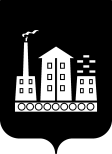 АДМИНИСТРАЦИЯГОРОДСКОГО ОКРУГА СПАССК-ДАЛЬНИЙ ПОСТАНОВЛЕНИЕ21 сентября 2022г.         г. Спасск-Дальний, Приморского края               № 800-паО внесении изменений в постановление Администрации городского округа Спасск-Дальний от 30 декабря 2021 года № 677-па «Об утверждении проектов инициативного бюджетирования по направлению «Твой проект», признанных победителями в конкурсном отборе на территории городского округа Спасск-Дальний и установлении расходного обязательства на их реализацию»В соответствии с Бюджетным кодексом Российской Федерации, Федеральным законом от 6 октября 2003 года № 131-ФЗ «Об общих принципах организации местного самоуправления в Российской Федерации», постановлением Правительства Приморского края от 17 декабря 2021 года № 814-пп «О внесении изменений в постановление Администрации Приморского края от 19 декабря     2019 года  № 860-па «Об утверждении государственной программы Приморского края «Экономическое развитие и инновационная экономика Приморского края» на 2020 - 2027 годы»», в соответствии с Уставом городского округа Спасск-Дальний», Администрация городского округа Спасск-ДальнийПОСТАНОВЛЯЕТ:1. Внести в п.1 постановления Администрации городского округа Спасск-Дальний  от 30 декабря 2021 года № 677-па «Об утверждении проектов инициативного бюджетирования по направлению «Твой проект», признанных победителями в конкурсном отборе на территории городского округа Спасск-Дальний и установлении расходного обязательства на их реализацию» (в редакции от 12 января 2022 года № 2/1-па) изменения,  изложив его в следующей редакции:«1. Утвердить проекты инициативного бюджетирования по направлению «Твой проект», признанные победителями в конкурсном отборе на территории городского округа Спасск-Дальний:«Светлый город». Устройство объектов уличного освещения улицы Краснознаменная, от дома 35 до дома 43, улицы Олега Кошевого, от дома 9 до пересечения с улицей Красногвардейской, и улицы Красногвардейской, от дома 1/1 до пересечения с улицей Краснознаменной.Общий объем финансирования 1 950 000,00 руб., из них: за счет средств бюджета Приморского края 1 930 500,00 руб., за счет средств бюджета городского округа Спасск-Дальний 19 500,00 руб.;«Освещение ул. Краснознаменная». Устройство объектов уличного освещения улицы Краснознаменная, от дома 2 до дома 48б.Общий объем финансирования 2 000 000,00 руб., из них: за счет средств бюджета Приморского края 1 980 000,00 руб., за счет средств бюджета городского округа Спасск-Дальний 20 000,00 руб.;«Территория семейного здоровья». Устройство площадки для спорта и семейного отдыха по улице Юбилейная, 40.Общий объем финансирования 2 785 000,00 руб., из них: за счет средств бюджета Приморского края 2 757 150,00 руб., за счет средств бюджета городского округа Спасск-Дальний 27 850,00 руб.».2. Внести в Перечень мероприятий, реализуемых в рамках проектов – победителей конкурсного отбора по результатам открытого голосования, в целях софинансирования которых предоставляется субсидия из краевого бюджета бюджету городского округа Спасск-Дальний в рамках реализации проектов инициативного бюджетирования по направлению «Твой проект» в 2022 году (в редакции постановления Администрации городского округа Спасск-Дальний от    12 января 2022 года № 2/1-па) изменения, изложив его в следующей редакции (прилагается).3. Административному управлению Администрации городского округа Спасск-Дальний (Моняк) настоящее постановление разместить на официальном сайте правовой информации городского округа Спасск-Дальний. 4. Контроль за исполнением настоящего постановления оставляю за собой.Исполняющий обязанности главыгородского округа Спасск-Дальний	                                                       Л.В. ВрадийУтвержденпостановлением Администрации городского округа Спасск-Дальний от 30 декабря 2021 г.     № 677-па (в редакции постановления Администрации городского округа Спасск-  Дальний от 21 сентября 2022г. № 800-па)Перечень мероприятий, реализуемых в рамках проектов-победителей конкурсного отбора по результатам открытого голосования, в целях софинансирования которых предоставляется субсидия из краевого бюджета бюджету городского округа Спасск-Дальний в рамках реализации проектов инициативного бюджетирования по направлению «Твой проект» в 2022 годуN№ппНаименование проекта инициативного бюджетирования по направлению "Твой проект" (далее - проект)Перечень мероприятий, (виды работ), реализуемых в рамках проекта, в целях софинансирования которых предоставляется субсидия из краевого бюджета бюджету городского округа Спасск-Дальний на реализацию проектов (далее - субсидия)Общая стоимость реализации проекта, рублейВ том числе средства субсидии, рублейСредства местного бюджета, рублейУровень софинансирования из краевого бюджета, процентовПланируемый итог реализации проекта123456781Светлый город  - установка опор освещения; - прокладка и подключение силового электрического кабеля; - установка и подключение уличных светильников на опоры освещения.1 950 000,01 930 500,019 500,099%Реализован проект «Светлый город». В соответствии с заявкой инициатора введены в эксплуатацию объекты уличного освещения улицы Краснознаменная от дома 35 до дома 43, улицы Олега Кошевого от дома 9  до пересечения с улицей Красногвардейской и улицы Красногвардейской от дома 1/1 до пересечения   с улицей Краснознаменной2Освещение ул. КраснознамённаяУстановка светильников на действующие опоры и частично установка новых столбов освещения2 000 000,01 980 000,020 000,099%Реализован проект «Освещение ул. Краснознаменная».  В соответствии с заявкой инициатора введены в эксплуатацию объекты уличного освещенияулицы Краснознаменная от дома 2 до дома 48б3Территория семейного здоровьяСоздание площадки, устройство детских и спортивных сооружений. Организация зон для различных категорий населения: установка атлетического павильона, тренажёров с переменной нагрузкой, установка диванов парковых с навесами, урны, игровой комплекс для детей, тренажеры, перекладины и брусья2 785 000,02 757 150,027 850,099%Реализован проект «Территория семейного здоровья». В соответствии с заявкой инициатораведена в эксплуатацию площадка для спорта и семейного отдыха   по улице Юбилейная, 40.Подготовлено основание с бордюром по периметру, установлены диваны парковые с навесами, урны, игровой комплекс для детей, тренажеры, перекладины и брусья